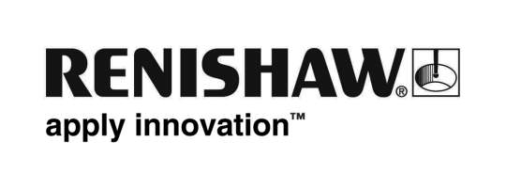 Renishaw uvádí software FixtureBuilder pro 3D modelování k vytváření sestav upínacích systémů a usnadnění práce s dokumentací a offline programováním FixtureBuilder je softwarový balík pro 3D modelování navržený tak, aby umožňoval offline vytváření a dokumentaci sestav upínacích systémů.Software lze používat s CAD modelem kontrolovaného dílu, který se naimportuje do programu FixtureBuilder, takže je možné kolem dílu vytvořit upínací systém. Celá sestava, společně s dílem, může být následně exportována do kontrolního programovacího softwaru pomocí univerzálních formátů souborů, např.: IGES, SAT, STEP atd.Software FixtureBuilder nabízí širokou škálu zákaznických výhod odvozených z mimořádného porozumění ověřeným postupům metrologie a kontrole dílů ze strany společnosti Renishaw.Program FixtureBuilder nabízí bezkonkurenčně jednoduché používání díky:přehledným a dobře uspořádaným knihovnám komponent;inteligentní funkci přetahování „drag and drop“;rychlé manipulaci s díly;snadnému používání mechanismu zábran.Uživatelská zkušenost je ještě více posílena plnou kompatibilitou softwaru s modely CAD a dostupností vlastních knihoven.Funkce „Build it“ je jednou z klíčových výhod, které jsou dostupné všem uživatelům softwaru FixtureBuilder. Automatizuje vytváření pracovních pokynů a kusovníků pro každou sestavu upínacího systému a tím pomáhá zajišťovat shodu s normami kvality a usnadňuje objednávání produktůSoftware je k dispozici pro všechny stávající a budoucí zákazníky společnosti Renishaw za účelem doplnění a dalšího zlepšení produktivity jejich upínacích systémů Renishaw a jiného kontrolního zařízení. Můžete si jej zakoupit prostřednictvím distribuční sítě společnosti Renishaw a rovněž na e-shopu společnosti Renishaw. Na vyžádání je k dispozici také sedmidenní zkušební verze.Další informace o upínacích produktech společnosti Renishaw naleznete na stránce www.renishaw.cz/fixtures-Konec-